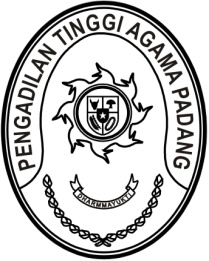 Nomor	: W3-A/0000/KP.04.5/5/2022	Mei 2022Lampiran	: -Perihal	: Uji kelayakan dan kepatutan		pindah ke Instansi Mahkamah Agung RIKepada Sdr.Wilda Nurhayati, M.M.diTempatAssalamu’alaikum, Wr. Wb.	Sehubungan dengan surat Saudara tanggal 12 Januari 2022 perihal Permohonan Pindah Tugas yang diteruskan kepada kami oleh Ketua Pengadilan Agama Padang Kelas IA, diantaranya mengajukan permohonan mutasi dari LLDJKTI Wilayah X Kementerian Pendidikan, Kebudayaan, Riset, dan Teknologi ke wilayah hukum Pengadilan Tinggi Agama Padang dalam instansi Mahkamah RI, setelah memperhatikan pertimbangan Tim Baperjakat Pengadilan Tinggi Agama Padang tanggal 11 Mei 2022 dan mengingat Peraturan Badan Kepegawaian Negara Nomor 5 Tahun 2019 tentang Tata cara Pelaksanaan Mutasi serta Keputusan Sekretaris Mahkamah Agung RI Nomor 1/SEK/SK/I/2019 tentang Pola Promosi dan Mutasi Pegawai Kesekretariatan di lingkungan Mahkamah Agung dan Badan Peradilan di bawahnya, dengan ini kami minta Saudara untuk mengikuti uji kelayakan dan kepatutan pada:Hari/Tanggal	:	Kamis / 12 Mei 2022Jam	:	08.10 WIB s.d. selesai Tempat	:	Pengadilan Tinggi Agama Padang	Demikian disampaikan dan terima kasih.	Wassalam	Ketua, 	Zein AhsanTembusan:Badan Pertimbangan Jabatan dan KepangkatanPengadilan Tinggi Agama Padang;